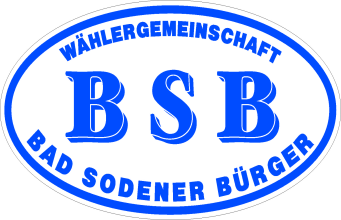 Stadtverband PressesprecherDr. Heiner Kappel, Hauptstraße 31a, Bad Soden21.04.2024Pressemitteilung: BSB präsentiert Halbzeitbilanz am Adlerplatz

Wie über die Presse schon angekündigt, stellten sich die Bad Sodener Bürger- BSB- am vergangenen Samstagvormittag Fragen und Anregungen rund um die Bad Sodener Kommunalpolitik am Adlerplatz.Leider lässt der Frühling noch immer auf sich warten. Sonntag hat es gar geschneit! „Angesichts dieser Großwetterlage hatten wir am Samstagvormittag regelrecht Glück- schien doch die Sonne, auch wenn es recht frisch war“, so der Vorsitzende der Bad Sodener Bürger, Bernhard Köcher.Die seit Jahren geübte Tradition, mit Bürgerinnen und Bürgern deren Belange auch außerhalb der Wahlkampfzeiten zu diskutieren, war ein voller Erfolg! Selten wurden so viele Ideen bei den Bad Sodener Bürgern platziert, und bei einem Glas Sekt diskutiert wie letztes Wochenende.„Das Thema Verkehr im Allgemeinen- ob ruhend oder fließend- und konkret die Verkehrsberuhigung rund um den Adlerplatz und die Altstadt und deren dringende Umsetzung stand ganz oben auf der Agenda! Hier zeigte sich deutlich, dass wir mit unseren kontinuierlichen Anträgen, die Durchfahrt von der Clausstraße kommend, zu sperren, die jetzt sogar zu einer viel weitergehenden Verkehrsberuhigung des Gebietes rund um den Adlerplatz und die Altstadt führt, genau richtig lagen. In unserer „Halbzeitbilanz 2024“ zum Wahlprogramm 2021 ist nachzulesen, das wir umsetzen, was versprochen wurde“, meint Julia Kappel-Gnirs, Fraktionsvorsitzende der BSB Fraktion.Viele weitere Themen wie die Burgbergbergbebauung, die Zukunft des „Projektes Sinai II und III“ nach dem Absprung Cosnova, aber auch insektenfreundliche Bepflanzung städtischer Flächen standen auf der Agenda.Sandra Hartmann, stellvertretende Vorsitzende freut sich: „ Da passte unsere Idee, insektenfreundliches Blumensamen neben Gänseblümchen und Männertreu zu verteilen, genau richtig!“. Leider war es zu spät im Jahr für die beliebten Vergissmeinnicht der Bad Sodener Bürger. Die gibt es nächstes Jahr dann wieder.
Bad Sodener Bürger- BSB Bei weiteren Fragen erreichen uns über unsere Homepage www.badsodenerbuerger.de und die dort angegebenen Kontaktadressen unserer Vertreter in Parlament und Magistrat. Wir freuen uns auf Ihre Rückmeldung.